Ahojte milí žiaci!Nakoľko v tomto období viac všetci sedíme pri počítači alebo tv, náš chrbát to začína pociťovať a preto som si pre Vás na tento mesiac pripravila cviky, ktoré sú zamerané práve na chrbát. Verím, že si ich skúsite precvičiť a zvládnete ich. Teším sa na naše stretnutie v škole. .  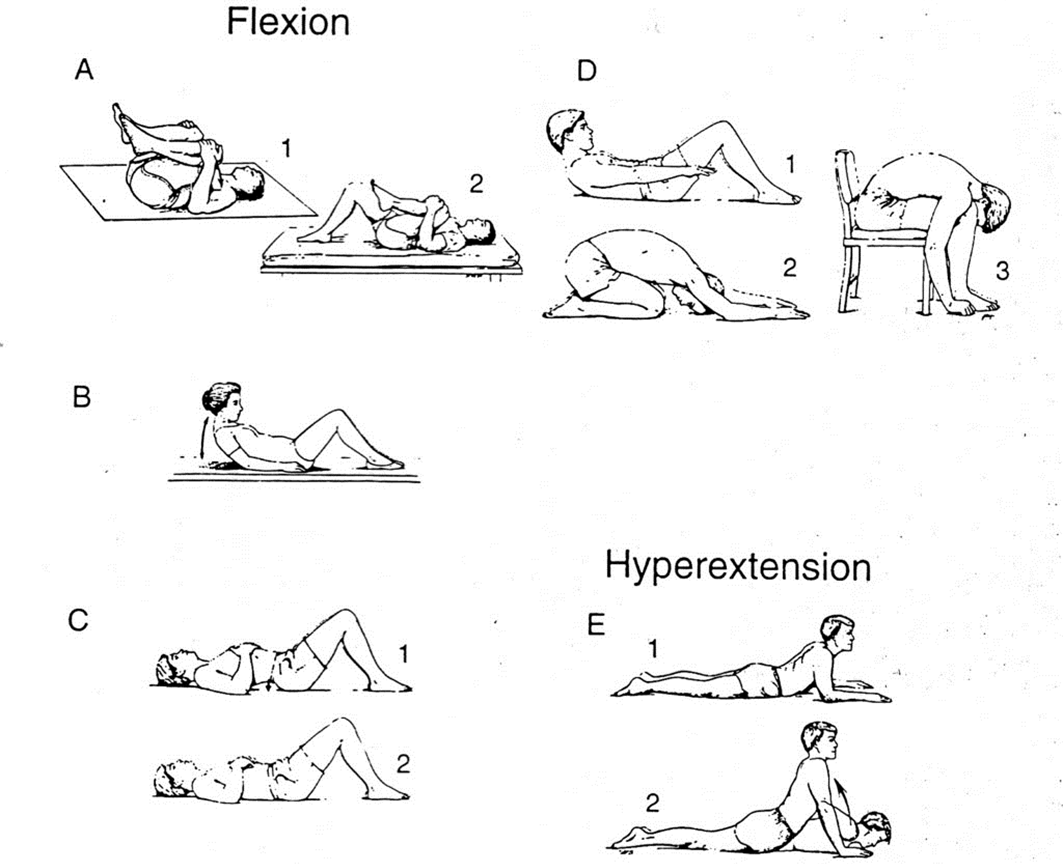 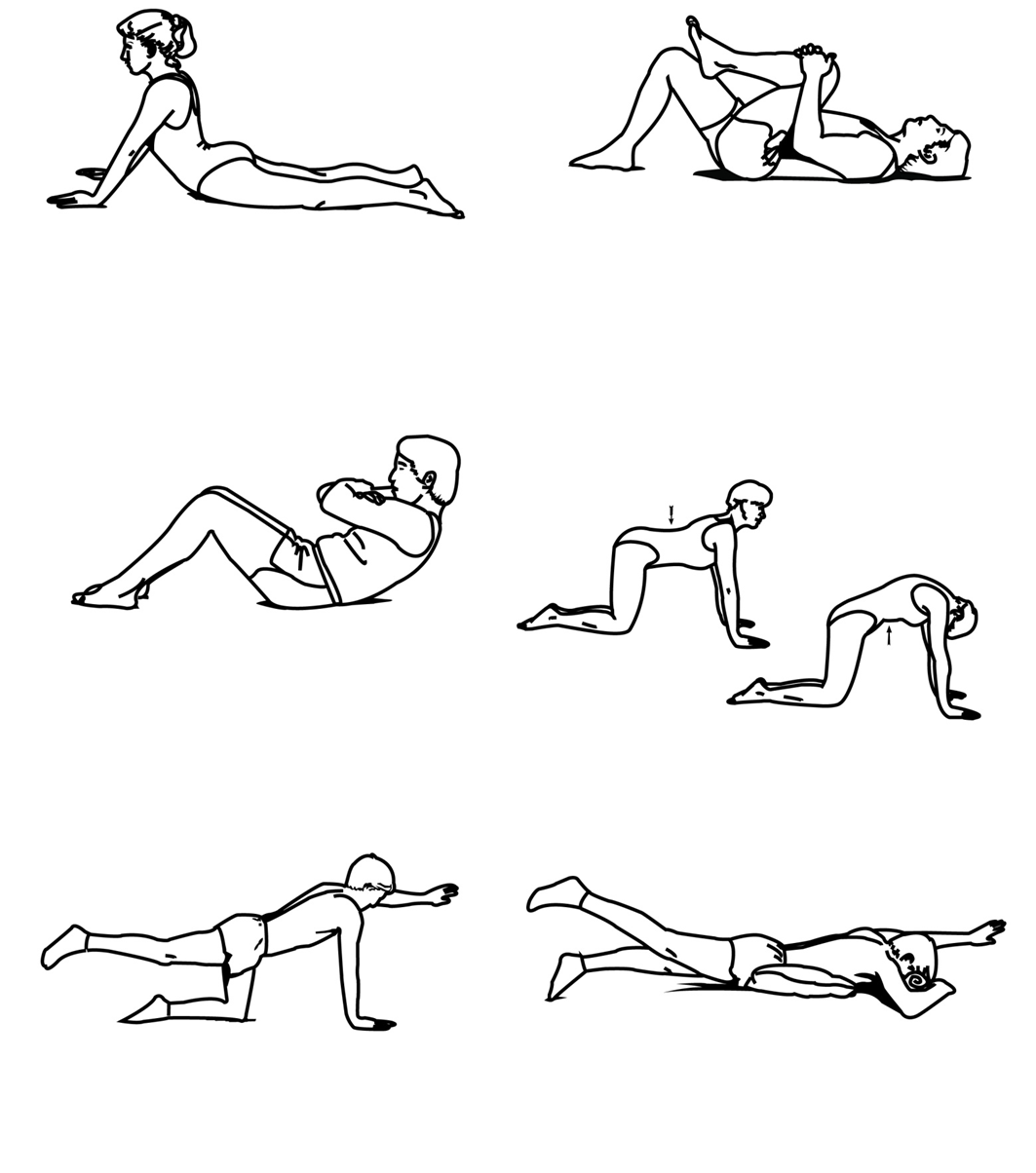 